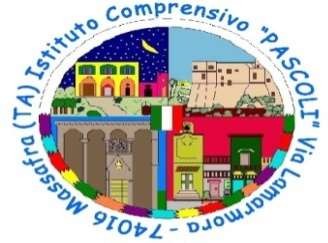 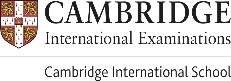 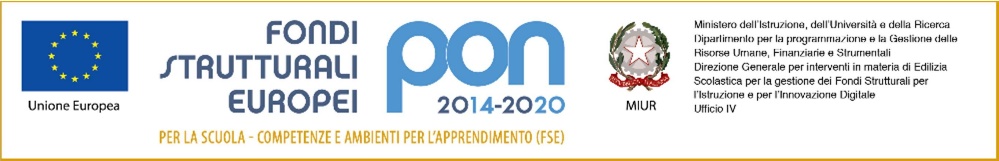 ISTITUTO COMPRENSIVO “G. PASCOLI”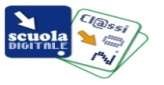 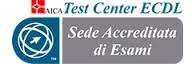 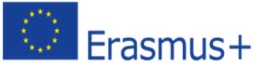 Via Lamarmora - 74016 Massafra (Ta) - Tel. 0998801181 - C. F. 90214380736 cod. mec.TAIC85000DE-mail: taic85000d@istruzione.it- Pec: taic85000d@pec.istruzione.it-Sito www.comprensivopascoli.gov.itDOMANDA DI ISCRIZIONE “INSIEME A LUGLIO 2021”Servizi integrato di educazione e istruzione per bambini/bambine dai 2 ai 6 anni_ l _ sottoscritt	in qualità di [ ] padre [ ] madre [ ]tutoreCHIEDEl’iscrizionedel/della bambin_	al progetto “insieme a luglio 2021 attivato nella Scuola dell’Infanzia plesso Iacovelli dell’I.C. “Pascoli” DICHIARAai sensi dell’art. 45 e 46 del DPR 28 dicembre 2000 n. 445 e consapevole delle sanzioni penali di cui all’art. 76 del D.P.R. 28 dicembre 2000n. 445 per dichiarazioni mendaci, falsità in atti ed uso di atti falsi, sotto la propria responsabilitàche_l_bambin _________________________________________CodiceFiscale	è nat_ a_____________________________________ il________________________ ècittadino/a	☐italiano/a	☐ altro(indicarenazionalità)_______________________________	:è residente a ________________________________	via/piazza____________________________ n. _____	tel. _____________________________	cell.__________________________________	è stato/a sottoposto/a allevaccinazioniobbligatorie	☐SI	☐NOeventuali malattiedasegnalare	☐SI	☐NO  	Per la graduatoria di ammissione dichiara che la situazione del/della bambino/a è la seguente:Bambino/a che ha frequentato la sezione primavera a.s. 2020-2021;Bambino/a che ha frequentato la sezione primavera a.s. 2019-2020;Bambino/a con famigliamonoparentale;I requisiti devono essere posseduti alla data di iscrizione eautocertificati.Data __________________		Firma _______________________________	Il sottoscritto, presa visione dell’informativa resa dalla scuola ai sensi del D.Lgs 101/2018, dichiara di essere consapevole che la scuola può utilizzare i dati contenuti nella presente autocertificazione esclusivamente nell’ambito e per i fini istituzionali propri della Pubblica Amministrazione (ex Decreto Legislativo 30 giugno 2003, n. 196 e Regolamento ministeriale 7.12.2006, n. 305).Data___________________	Firma ________________________________	